Τσικνοπέμπτη 2022Τα παιδιά την ημέρα της Τσικνοπέμπτης είχαν την ευκαιρία να εμπλακούν σε δραστηριότητες και παραδοσιακά παιχνίδια. Ο Σύνδεσμος Γονέων προσέφερε φαγητό και ποτό στους μαθητές και στο προσωπικό του σχολείου μας. Εκφράζουμε τις θερμές μας ευχαριστίες προς τον Σύνδεσμο Γονέων για την προσφορά του. 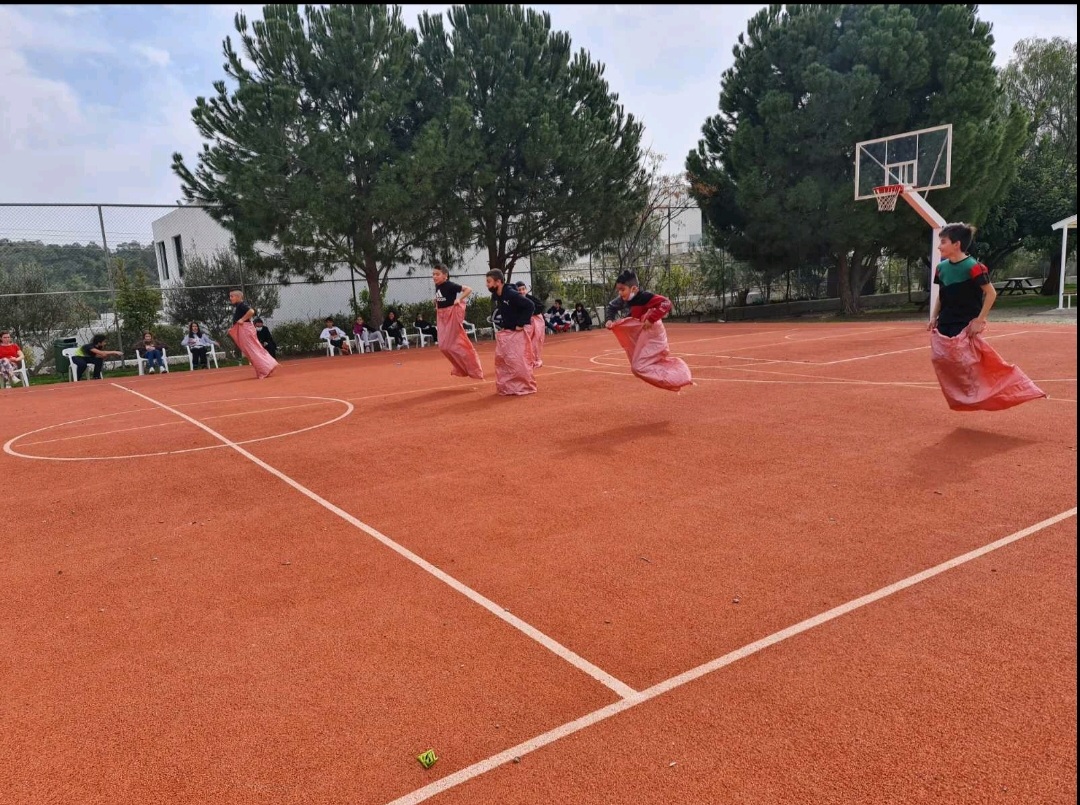        …………………………………………………………………………………………………………………………………..……………………………………………………………………………………………………………………………………………………………………………………….………………………………………………………………………………………………………………………………………………………………… 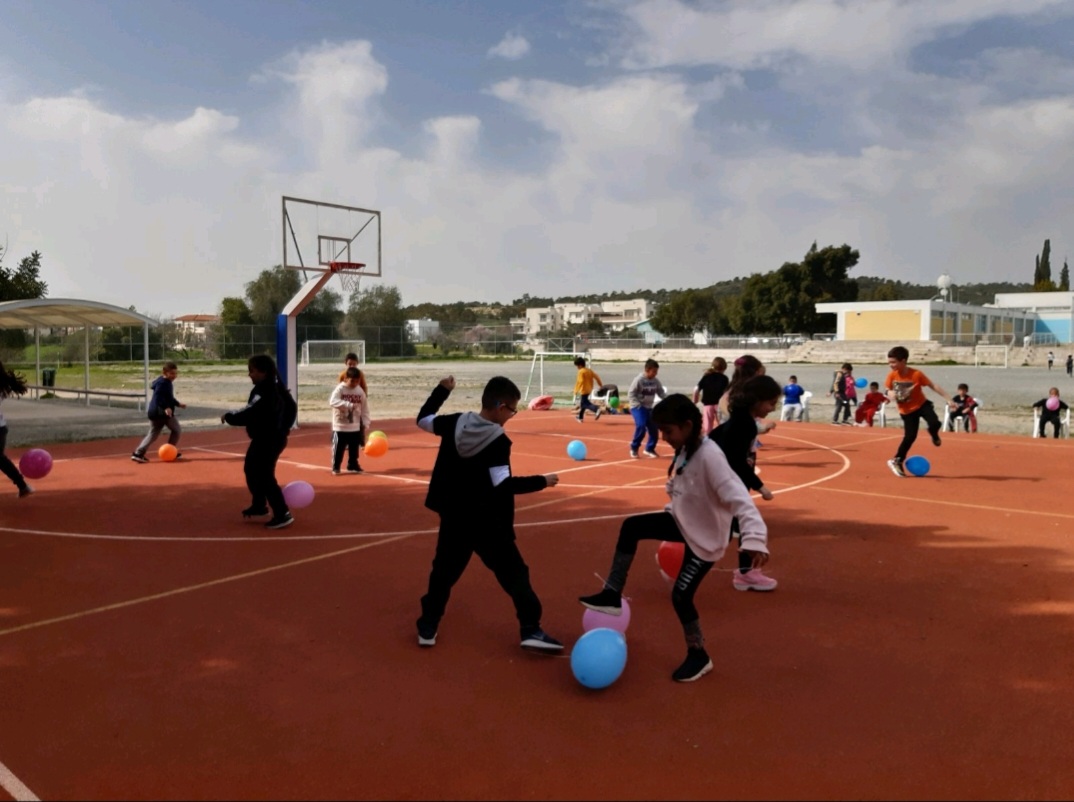 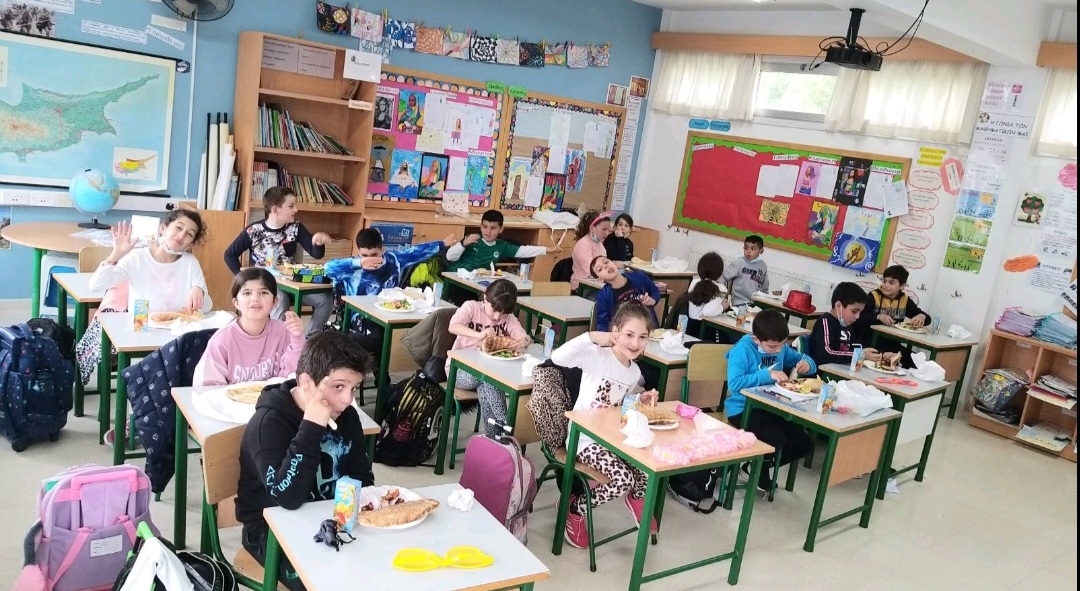 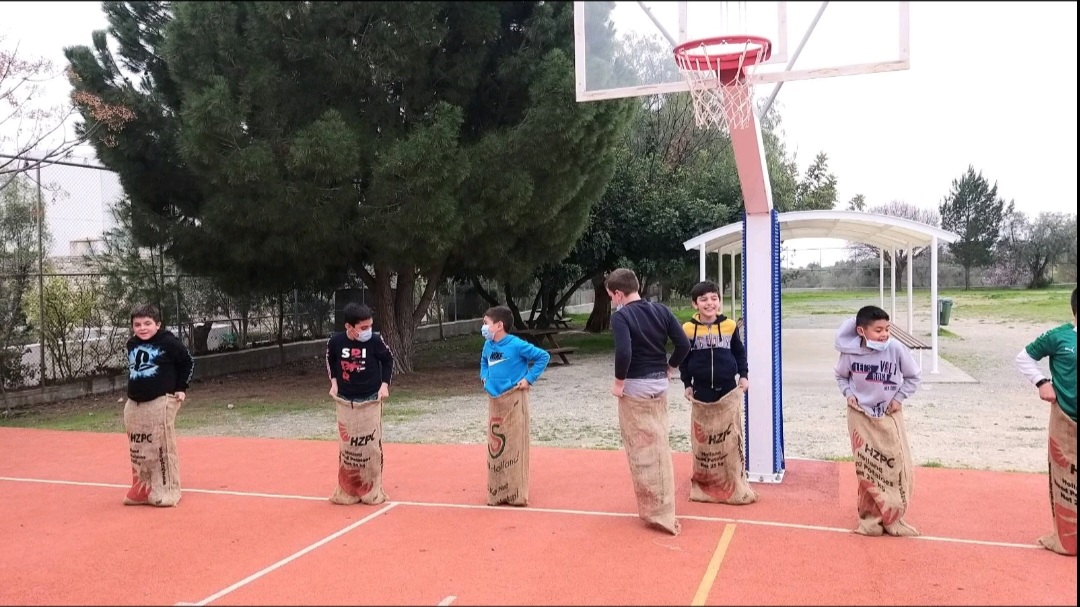 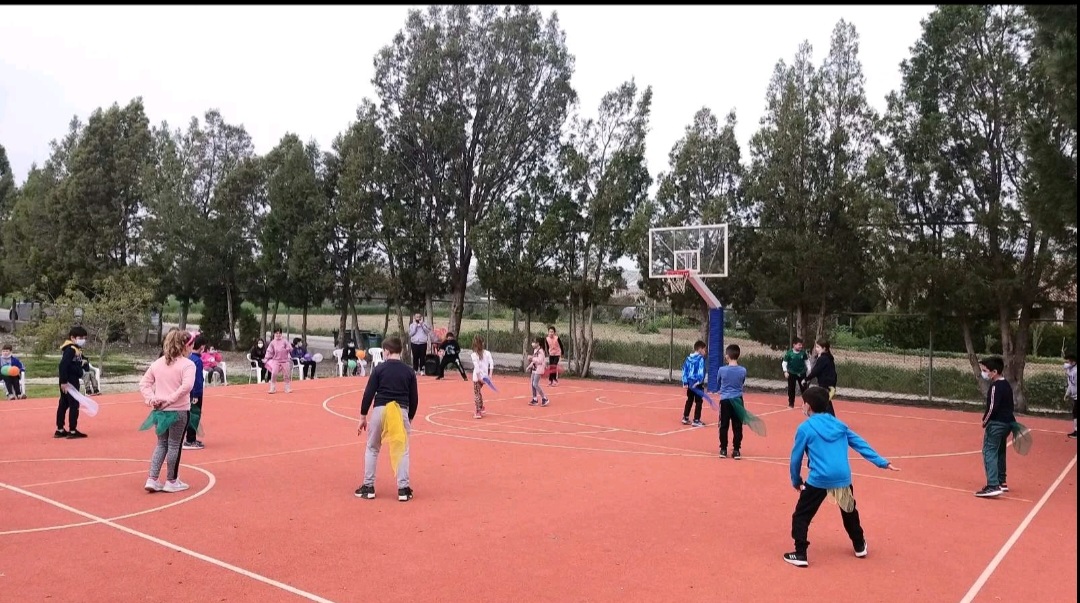 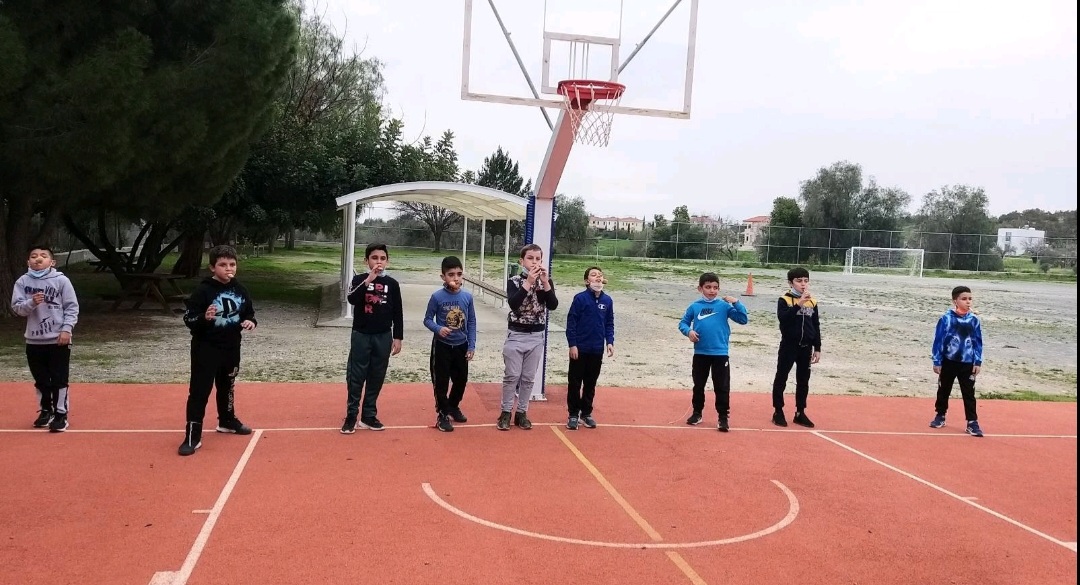 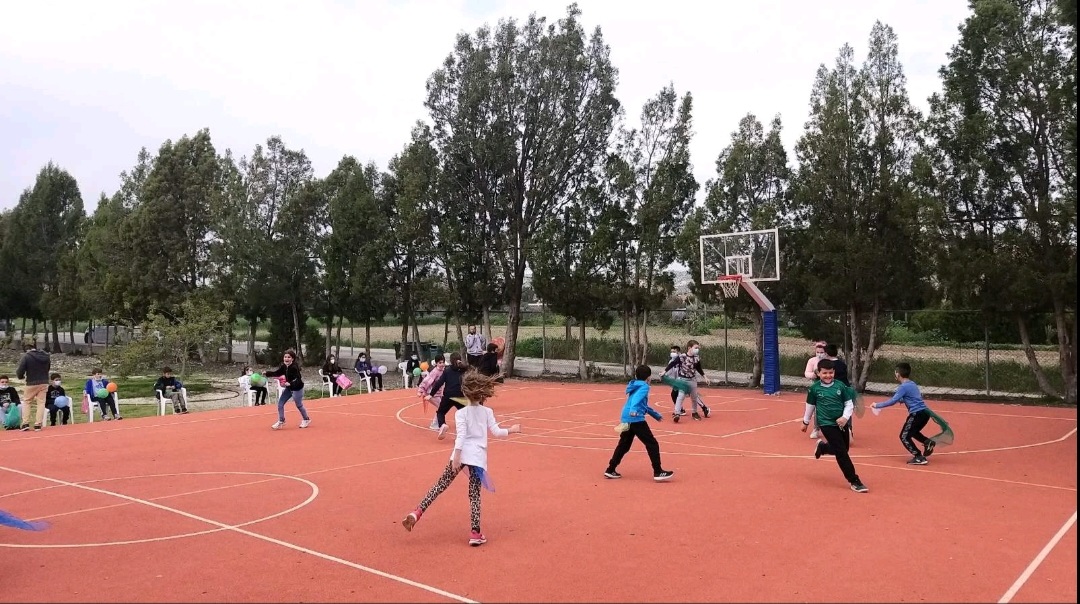 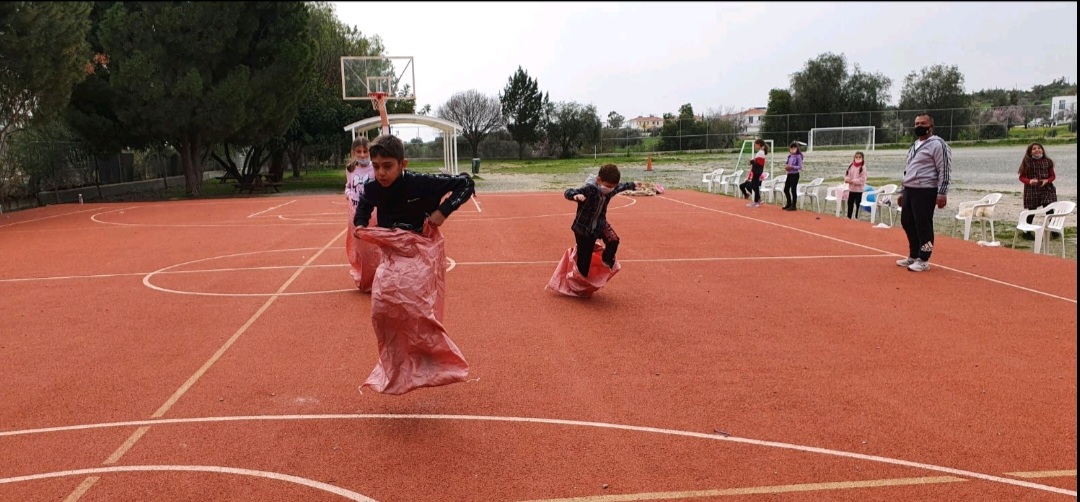 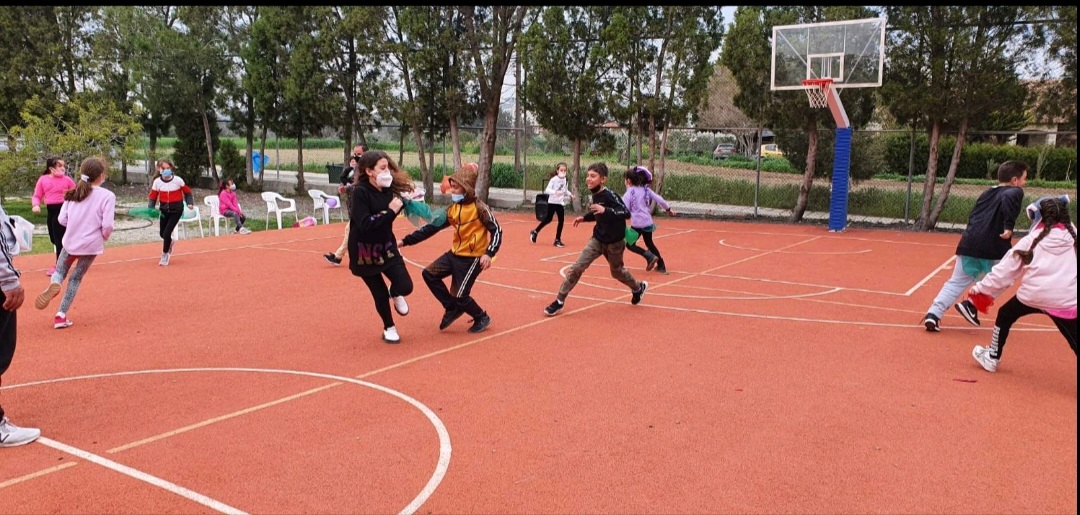 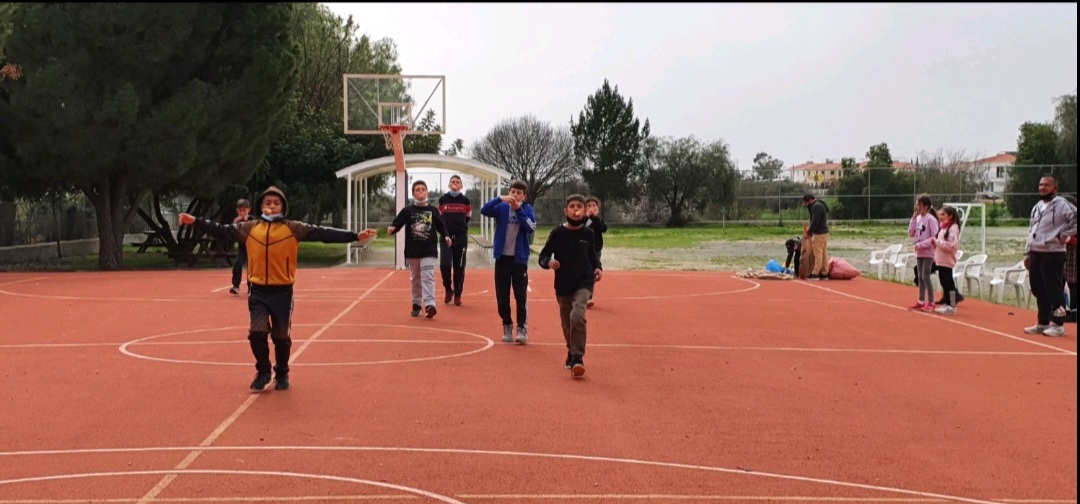 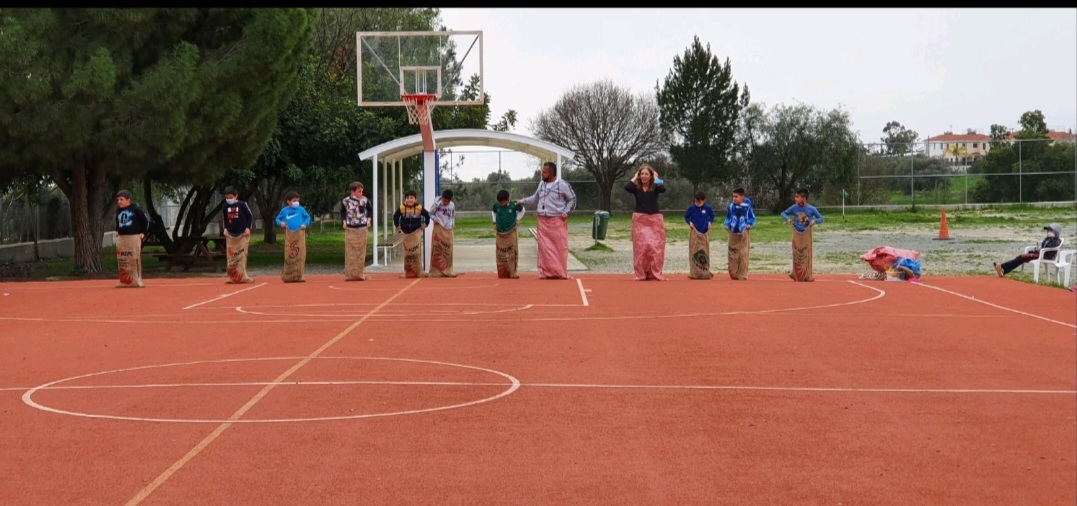 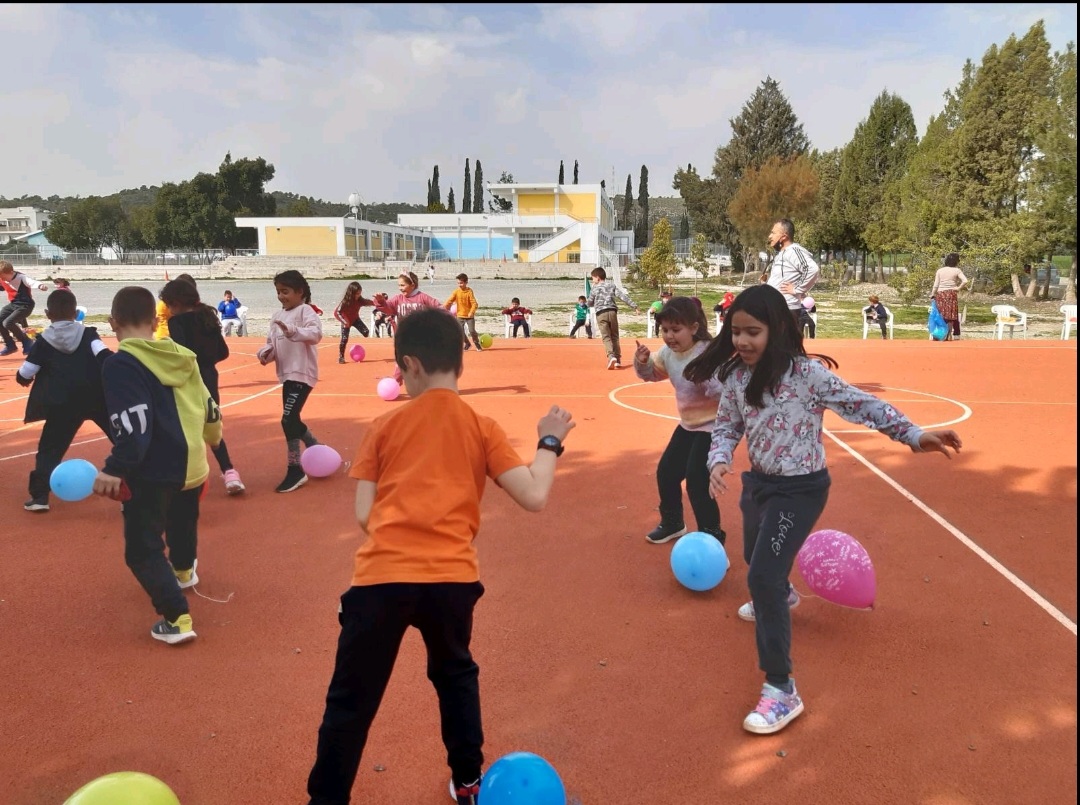 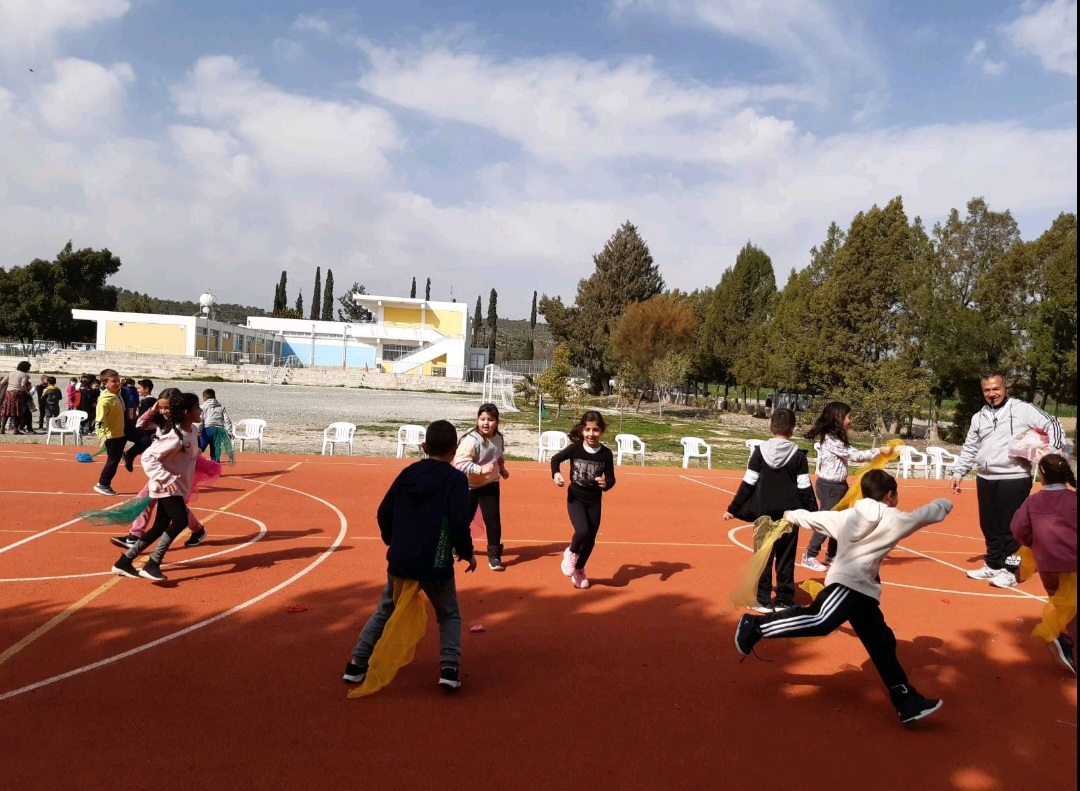 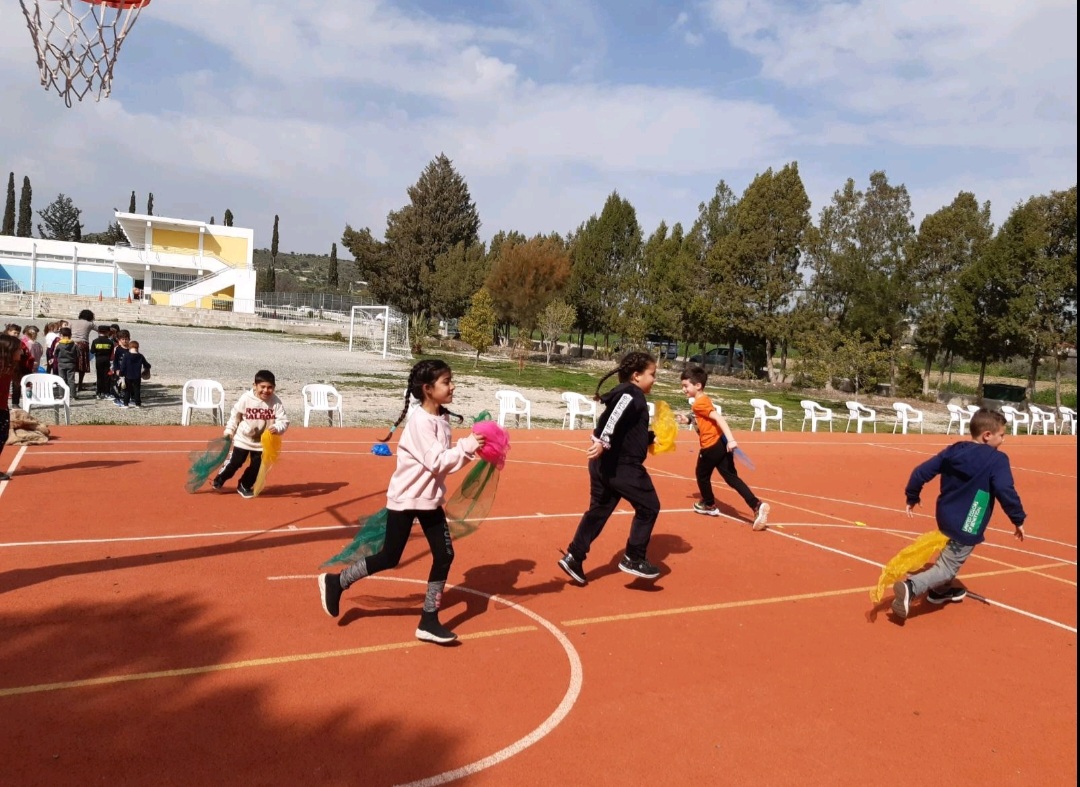 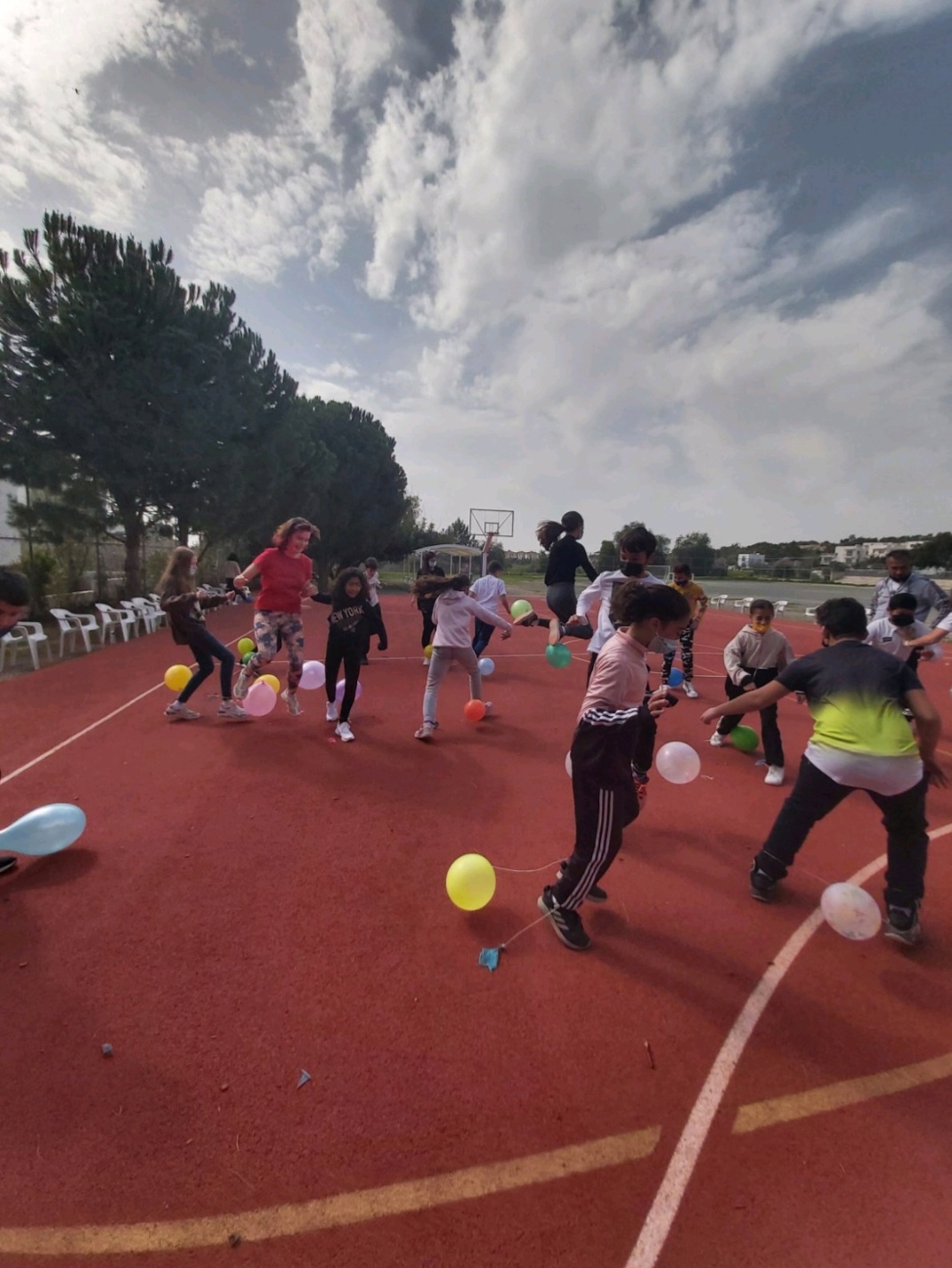 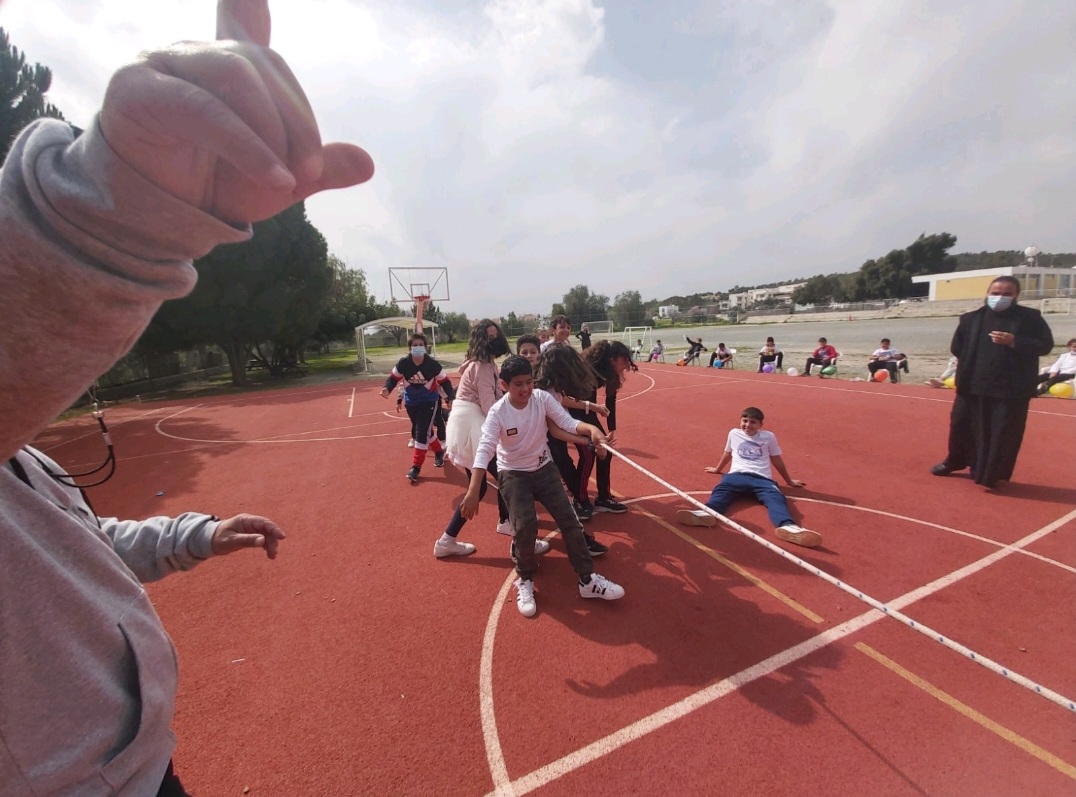 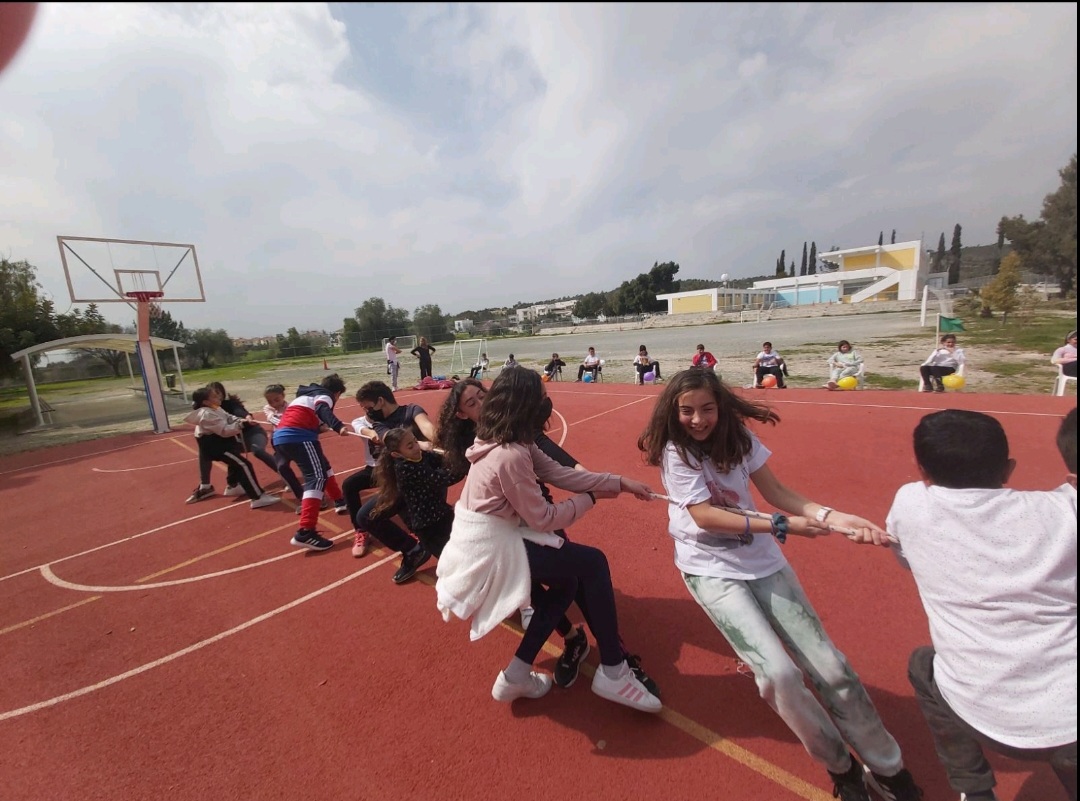 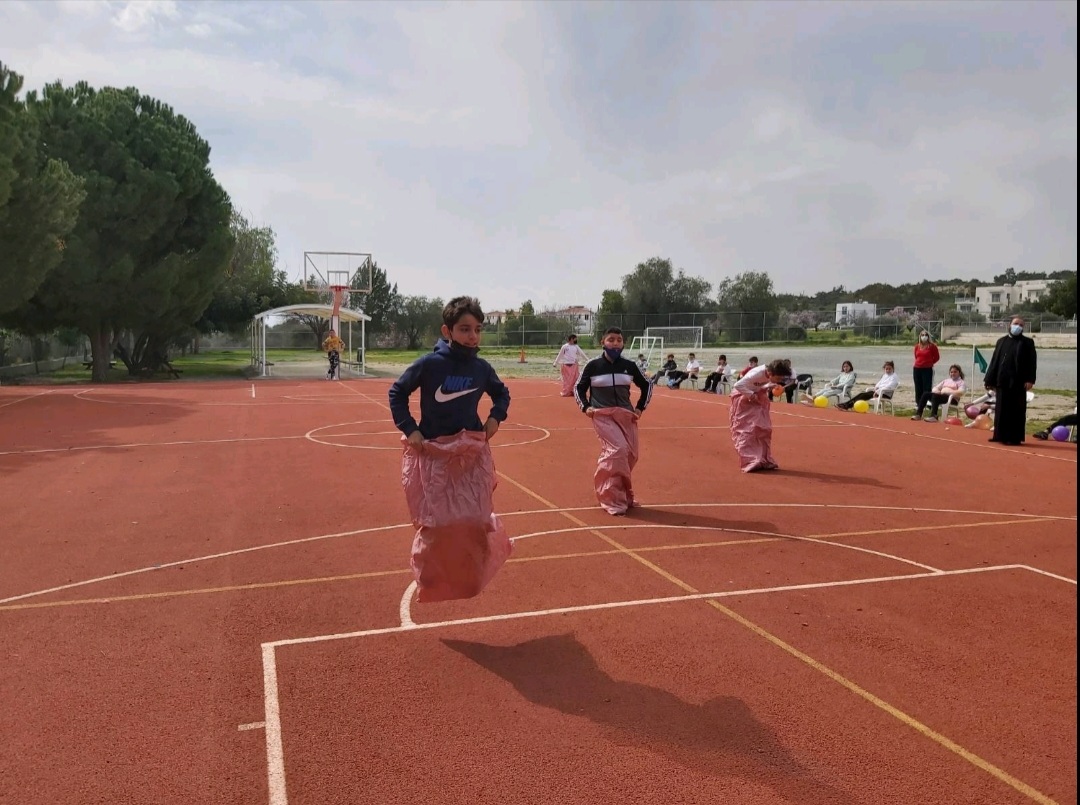 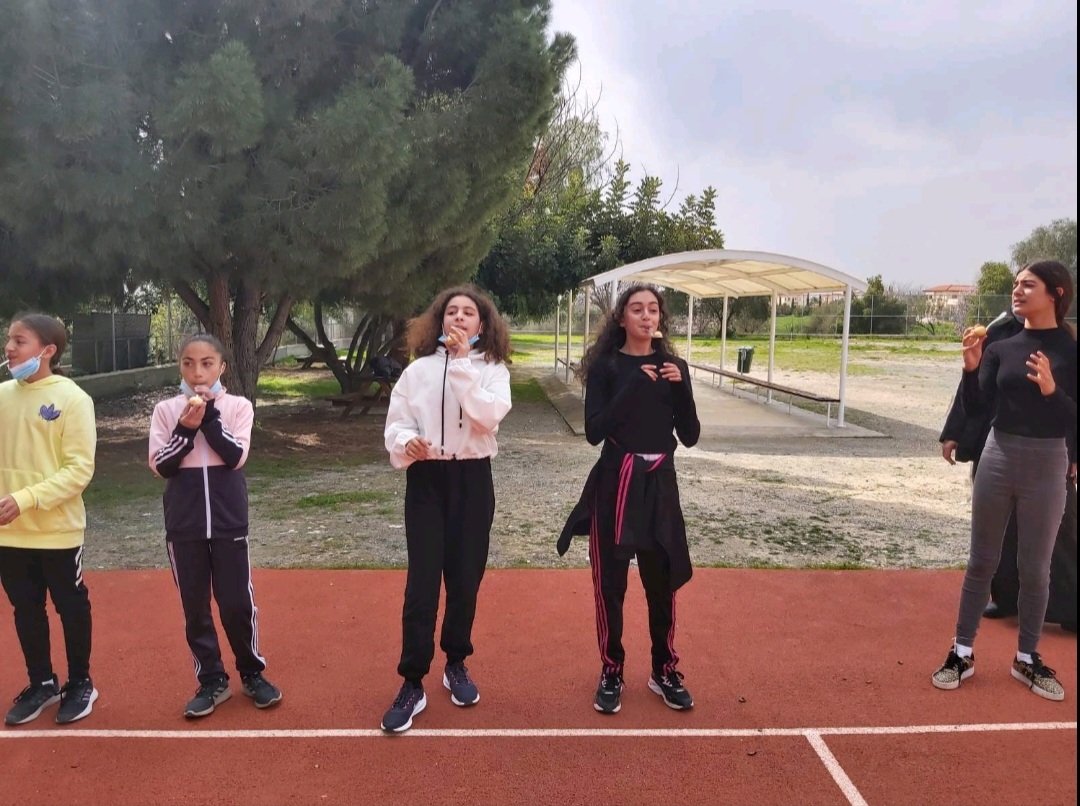 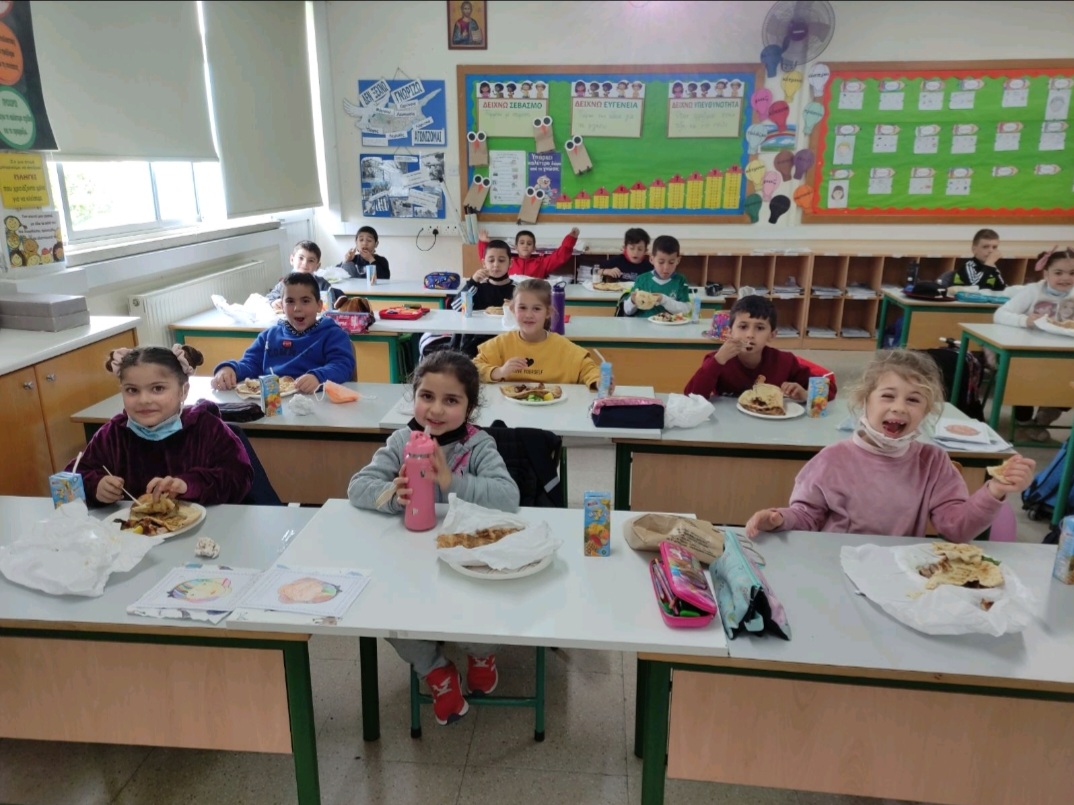 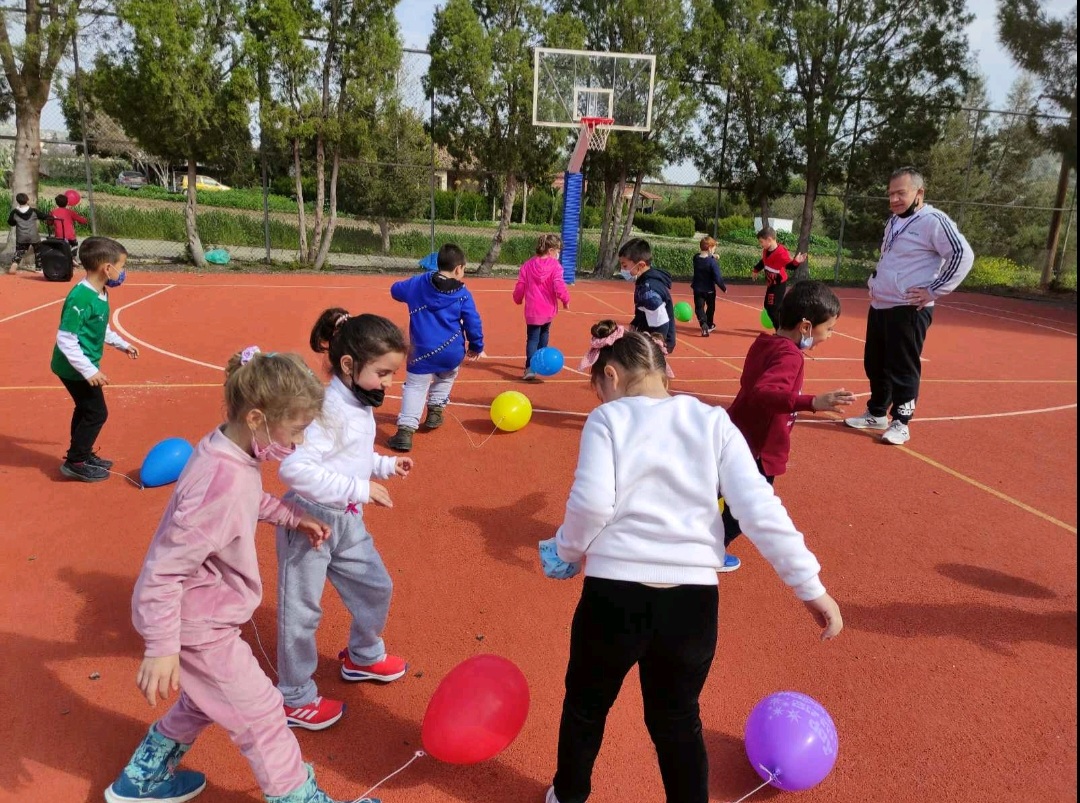 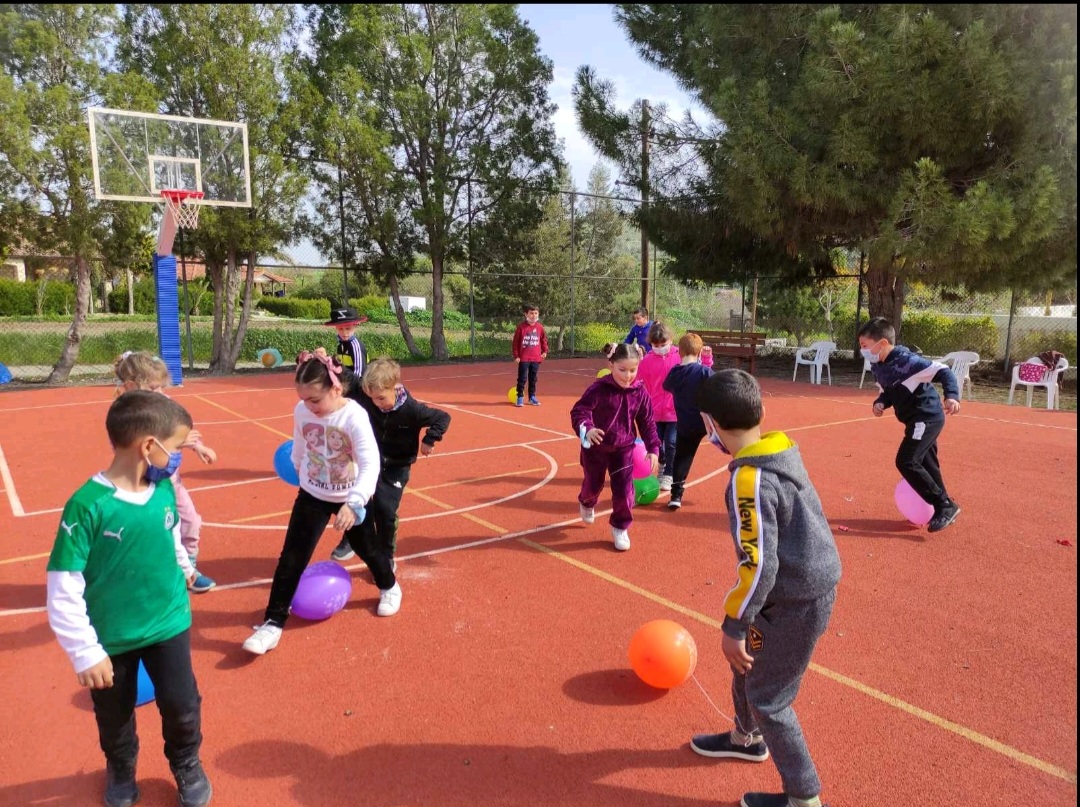 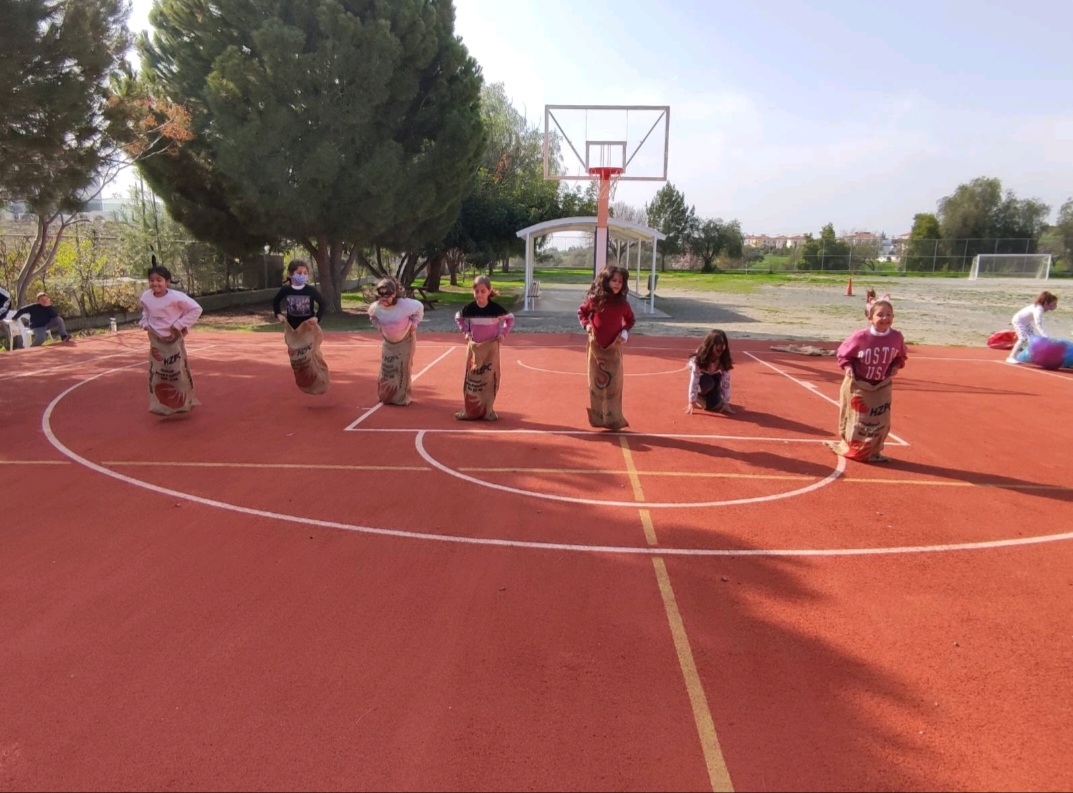 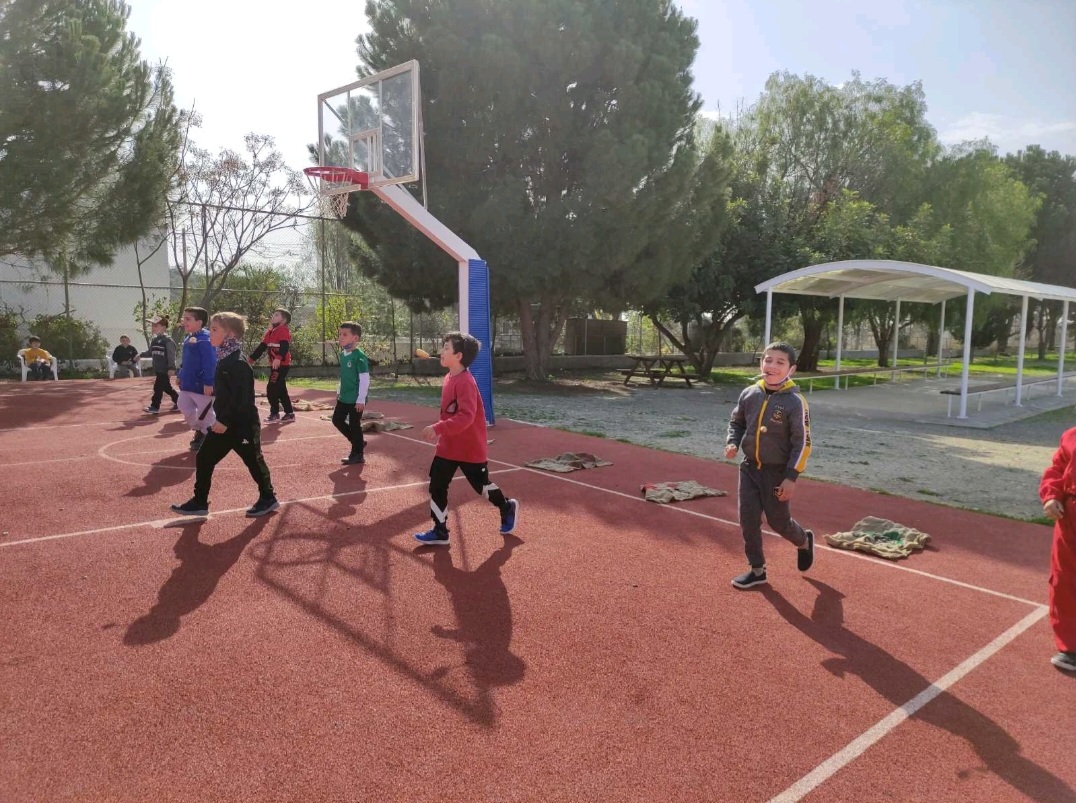 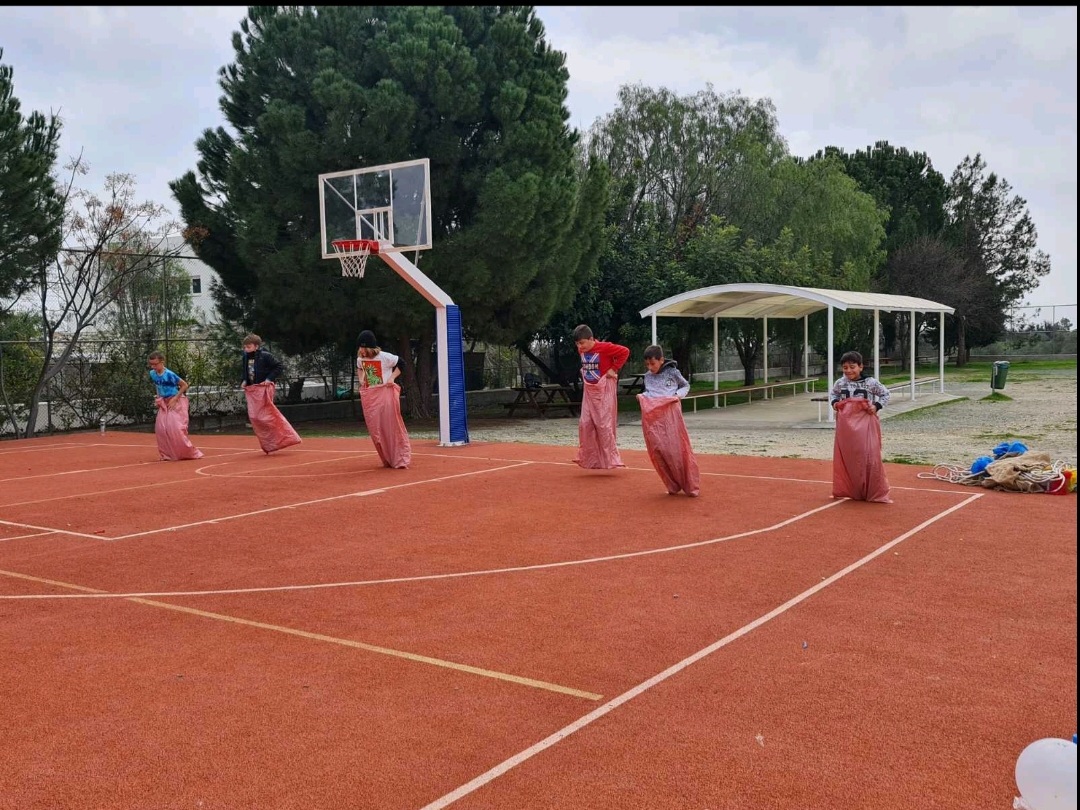 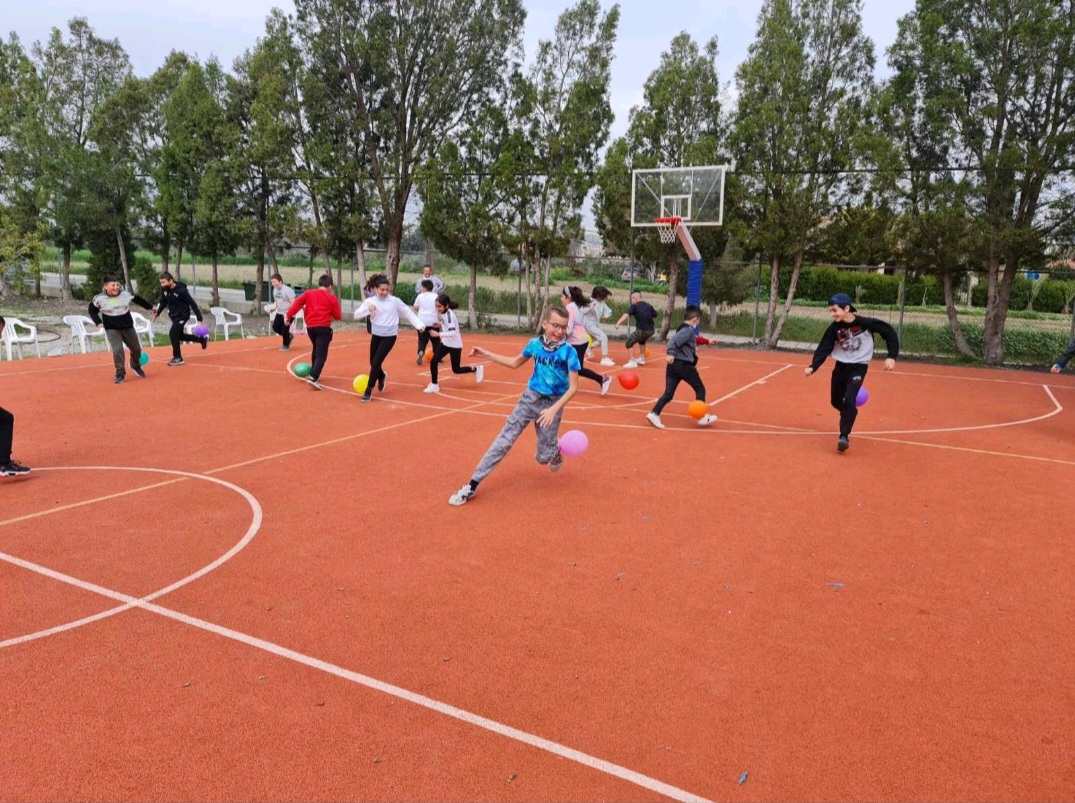 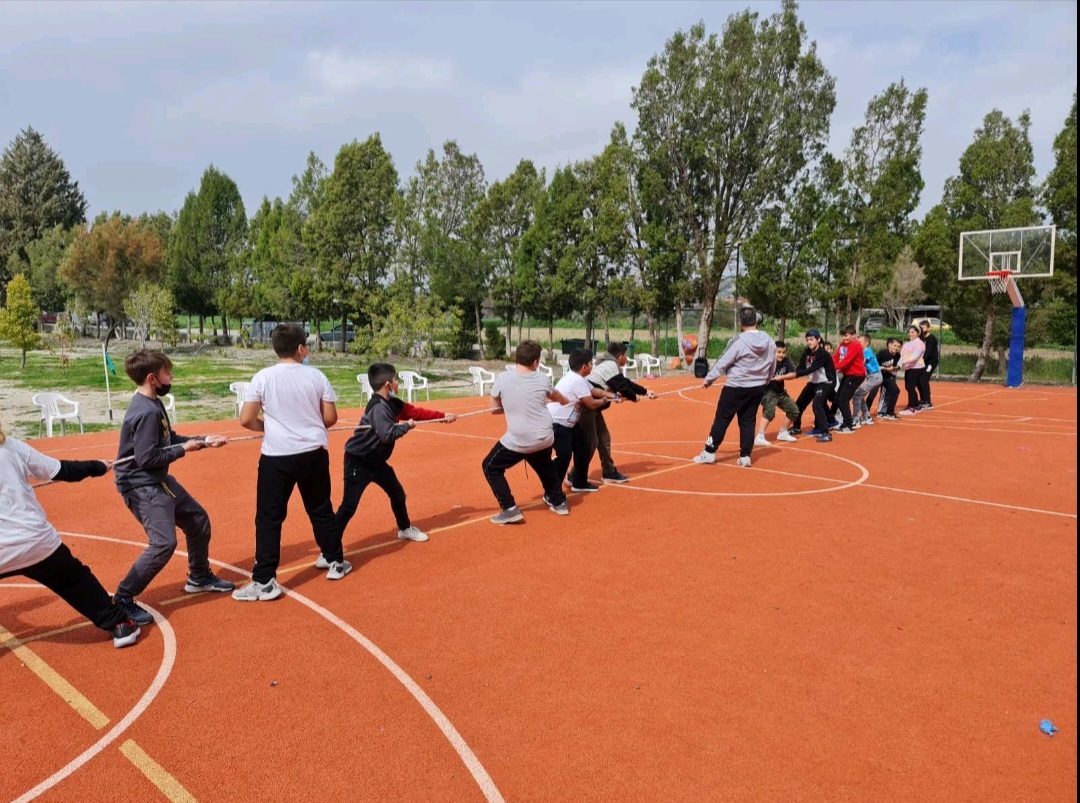 